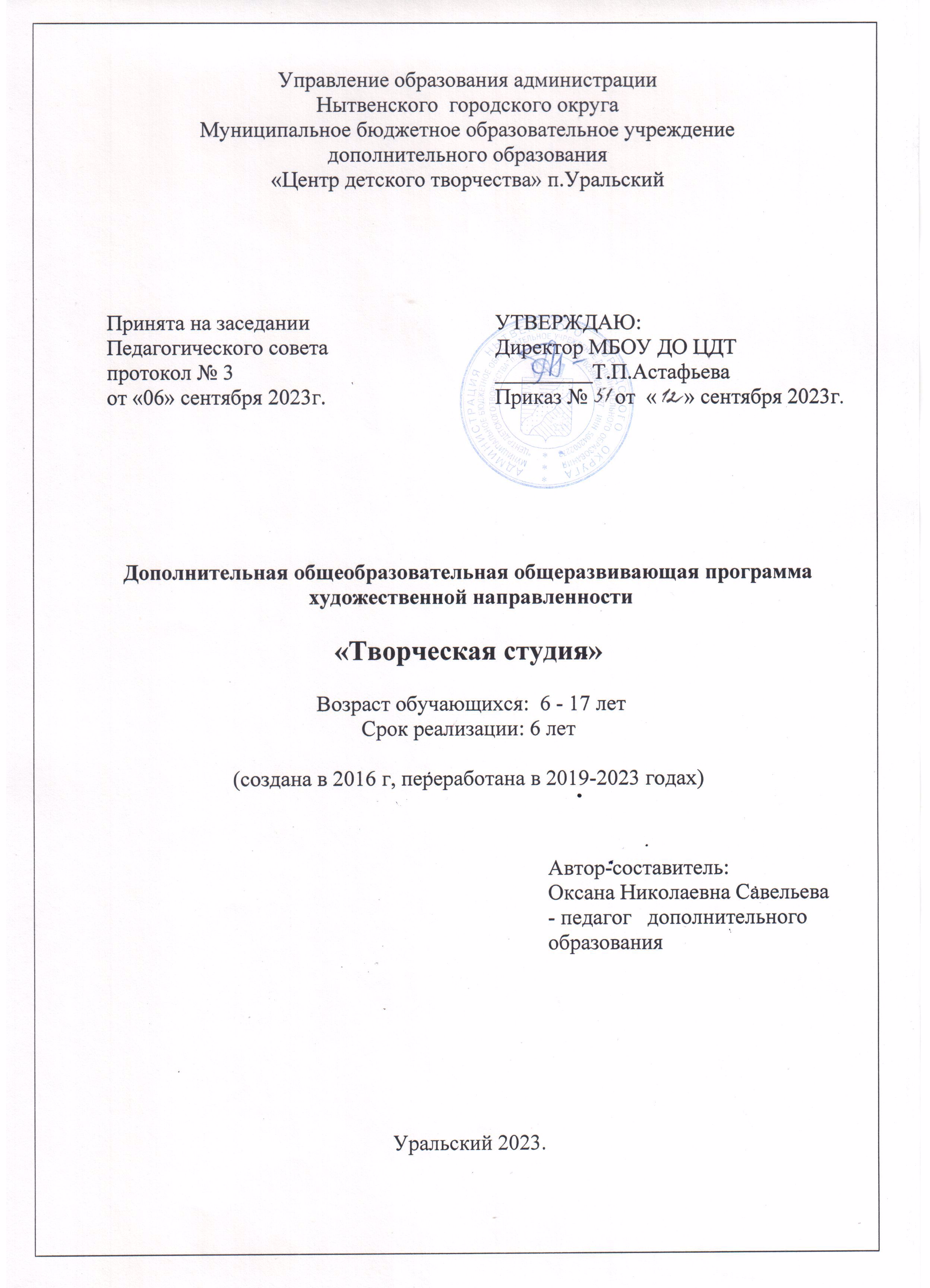 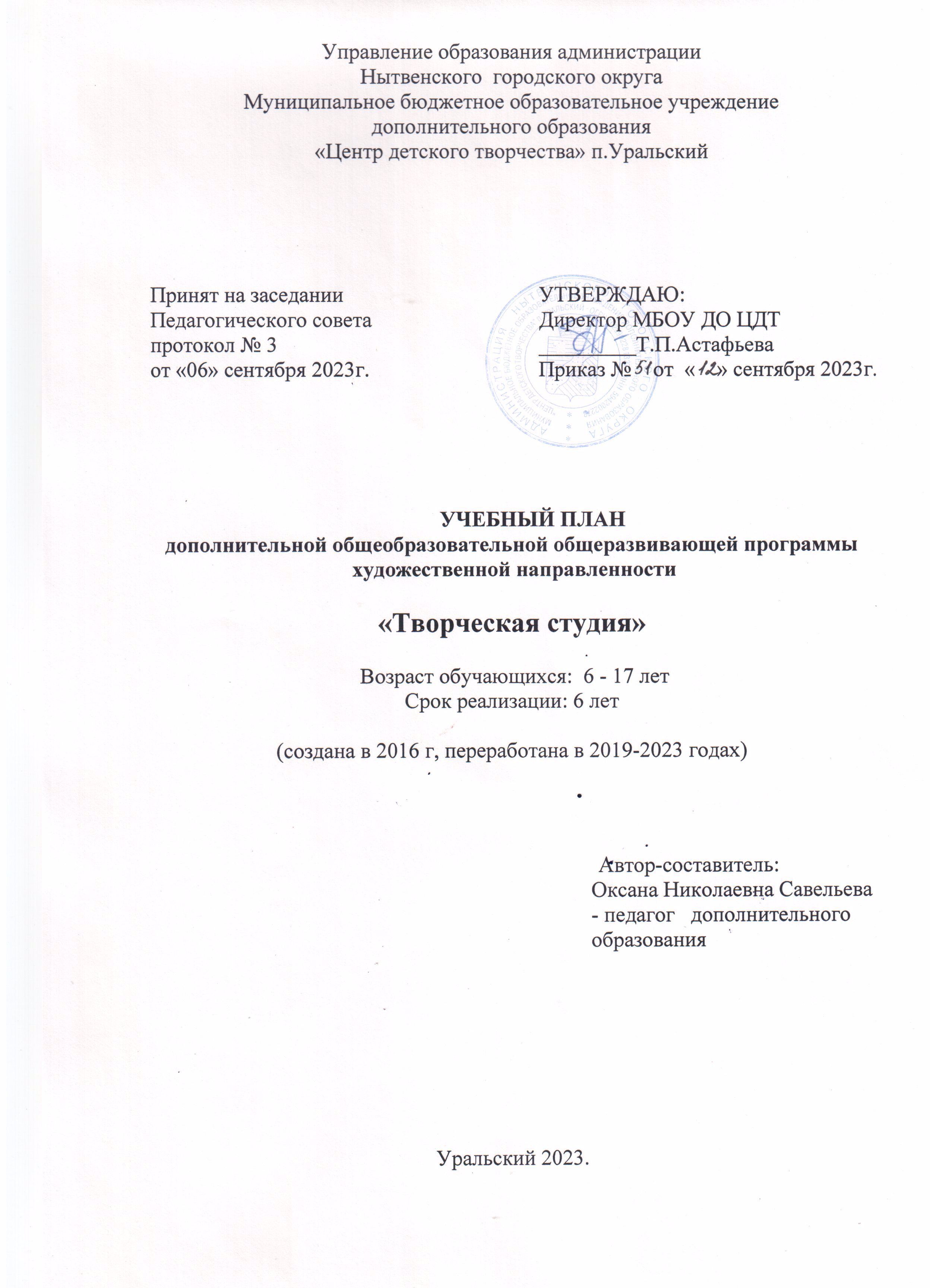     Комплекс основных характеристик дополнительной общеобразовательной общеразвивающей программы «Творческая студия»Пояснительная записка  	Развитие системы образования на современном этапе характеризуется усилением роли дополнительного образования детей в жизненном становлении и профессиональном самоопределении ребенка.  Одна из основных задач  организаций дополнительного образования – раскрыть творческий потенциал обучающегося, его природные способности. Этим в значительной степени определяются характеристики образовательного процесса в данных учреждениях, отличающегося от базового иным способом педагогического руководства: обучающимся предоставляется право выбора вида деятельности, уровня сложности и темпа освоения образовательной программы; организуется творческое сотрудничество  детей и взрослых. 	Система дополнительного образования является важным звеном в системе непрерывного образования, обеспечивающего реализацию образовательных потребностей за пределами основных образовательных программ. Ключевым моментом в развитии дополнительного образования детей является создание условий для самореализации и саморазвития личности ребенка, обретения им необходимых социальных компетенций.     Дополнительная общеразвивающая программа «Творческая студия» (далее Программа) по содержанию определяется в рамках художественной направленности.  Программа создана в 2016 году на основе «Методических рекомендаций по проектированию дополнительных общеразвивающих программ (включая разноуровневые программы)» (письмо Минобрнауки России от 18.11.2015 года № 09-3242), переработана в 2019 году, ежегодно обновляется   в соответствии с «Порядком организации и осуществления образовательной деятельности по дополнительным общеобразовательным программам» (Приказ Министерства просвещения Российской федерации от 27 июля 2022 г. № 629).         Программа разработана в соответствии с Федеральным законом «Об образовании в РФ» от 29.12.2012 г. № 273-ФЗ, Концепцией развития дополнительного образования детей до 2030 года, утвержденной распоряжением Правительства Российской Федерации от 31 марта 2022 г. № 678-р,  Постановлением Главного государственного санитарного врача РФ от 28 сентября 2020 г., № 28  Об утверждении санитарных правил СП 2.4.3648-20 «Санитарно-эпидемиологические требования к организациям воспитания и обучения, отдыха и оздоровления детей и молодежи». Педагог, автор данной модифицированной Программы, соответствует требованиям профессионального стандарта «Педагог дополнительного образования детей и взрослых», утвержденного приказом Министерства труда и социальной защиты РФ от 22.09.2021 № 652н.               По уровню усвоения Программа имеет общекультурный уровень, который предполагает удовлетворение художественного интереса  обучающихся,  направлена на овладение обучающимися основам декоративно-прикладного творчества, обогащение практическими умениями и навыками работы в разных техниках декоративного творчества в рамках Программы. Конечный результат предполагает базовый уровень образованности.           Немаловажную роль играет воспитательный аспект. Согласно Закону № 273-ФЗ «Об образовании в РФ» ст.2. воспитание - деятельность, направленная на развитие личности, создание условий для самоопределения и социализации обучающихся на основе социокультурных, духовно-нравственных ценностей и принятых в российском обществе правил и норм поведения в интересах человека, семьи, общества и государства, формирование у обучающихся чувства патриотизма, гражданственности, уважения к памяти защитников Отечества и подвигам Героев Отечества, закону и правопорядку, человеку труда и старшему поколению, взаимного уважения, бережного отношения к культурному наследию и традициям многонационального народа Российской Федерации, природе и окружающей среде.             Воспитание обучающихся при освоении ими   Программы   осуществляется также на основе ключевых моментов «Программы развития учреждения на 2021-2025гг»:здоровьесбережение, гражданско-патриотическое становление обучающихся, «Программы воспитания МБОУ ДО «ЦДТ» п. Уральский» и календарного плана воспитательной работы в соответствии со ст. 12.1. Федерального закона № 273 «Об образовании в Российской Федерации», внесенной Федеральным законом № 304-ФЗ от 31.07.2020г.      Актуальность   Программы определяется запросом со стороны детей и их родителей на программы художественной направленности. Развитие творческих и коммуникативных способностей обучающихся на основе их собственной творческой деятельности является отличительной чертой данной Программы. Такой подход, направленный на социализацию и активизацию собственных знаний, актуален в условиях необходимости осознания себя в качестве личности, способной к самореализации именно в младшем и среднем возрасте, что повышает самооценку воспитанника.  	      Переориентация оценки результата образования с понятий «подготовленность», «образованность», «общая культура», «воспитанность», позволяет перейти на понятия «компетенция», «компетентность обучающихся». То есть делается существенная ставка на компетентностный подход в образовании.  Он является актуальной  инновацией в системе образования; наиболее полно отражает суть модернизации в сфере образования, так как появляются новые запросы и потребности у учащихся, изменяется заказ государства на новые результаты образования. Эти запросы потребителя как субъекта образования и заказ государства должна учитывать и система дополнительного образования.           Дополнительная общеобразовательная  программа «Творческая студия», имеющая художественную  направленность, носит практико-ориентированный характер и направлена на овладение обучающимися базовыми и предметными компетенциями - основами декоративно-прикладного творчества. Обучение по данной Программе создаёт благоприятные условия для интеллектуального и духовного воспитания личности ребенка, социально-культурного и профессионального самоопределения, развития познавательной активности и творческой самореализации. Новизна    Программы  в том, что она  является вариативной, модульной, многоуровневой и  предполагает формирование ценностных эстетических ориентиров, даёт возможность каждому обучающемуся проявить и реализовать свои творческие способности. Программа носит инновационный характер, так как в системе работы используются традиционные народные и современные виды декоративно-прикладного творчества: бисероплетение, квиллинг, торцевание, гильоширование, декупаж. Программа направлена на реализацию ФГОС нового поколения  через системно-деятельностный подход. Учебный план состоит из нескольких разделов (блоков), что позволяет обучающимся, освоив определенный вид рукоделия, перейти к следующему, новому блоку. Это позволяет сохранить интерес к дальнейшей работе в объединении. Педагогическая целесообразность  Программы заключается в создании особой развивающей среды для выявления и развития общих и творческих способностей обучающихся, что может способствовать не только их приобщению к творчеству, причем не только к декоративно-прикладному, но и раскрытию лучших человеческих качеств. Программа разработана с учетом современных образовательных технологий, повышающих качество образовательного процесса: проектирование, модульное обучение, здоровьесбережение.Цель Программы - создание условий для раскрытия творческого потенциала обучающихся, позитивной мотивации и социальной адаптации путём приобщения к традиционным народным и современным видам декоративно-прикладного творчества.Задачи: Обучающие:познакомить обучающихся с историей и современными направлениями развития декоративно-прикладного творчества; формировать художественную грамотность, практические умения и навыки работы в разных техниках декоративного творчества;сформировать предметные компетенции (технологические, художественно-прикладные, дизайнерские, креативные); обучить  технологии бисероплетения, квиллинга, гильоширования, торцевания, декупажа;познакомить с основами проектной деятельности и показать обучающимся   место и значение художественного проектирования при создании современных изделий; работать с разными видами художественных материалов: бисер, бумага, картон, салфетки, ткань, и др.Развивающие:развивать ключевые компетенции обучающихся, помогая в успешном освоении социальных ролей,  самоутверждении, проявлении толерантности и гуманизма;развивать у детей способность к восприятию прекрасного в себе и в окружающем мире;выявлять  и развивать природные задатки, креативное мышление, творческий потенциал каждого воспитанника;обеспечивать  положительную   мотивацию    обучающихся в преодолении трудностей.Воспитательные: приобщить обучающихся к системе культурных ценностей, отражающих богатство общечеловеческой культуры;воспитать интерес обучающихся к художественной культуре и дизайну;способствовать жизненному самоопределению обучающихся; обеспечивать  положительную   мотивацию   воспитанников в преодолении      трудностей;формировать яркую индивидуальность, активную, творческую   личность, воспитывать художественный и эстетический вкус;формировать активную гражданско-патриотическую позицию. Отличительные особенности Программы.     Отличительной особенностью Программы  является то, что она даёт возможность каждому ребёнку попробовать свои силы в разных видах декоративно-прикладного творчества, выбрать приоритетное направление и максимально реализовать себя в нём. Практические задания способствуют развитию у учащихся творческих способностей, умения создавать авторские работы. По степени авторства Программа является модифицированной, адаптированной, имеет рецензию Методического совета учреждения.         На сегодняшний день важны инклюзивные практики,  в приоритете обучение и воспитание детей с ограниченными возможностями здоровья, их становление и развитие. В  реализации Программы могут принимать участие дети с  ОВЗ как  по индивидуальному образовательному маршруту, так и в здоровой среде сверстников в группе. Индивидуальный  образовательный маршрут  составляется  на основании решения психолого-медико-педагогической комиссии и с учётом особенностей развития и возможностей ребенка,  с непосредственным участием родителей.Содержание программы «Творческая студия» организовано по принципу дифференциации в соответствии со следующими уровнями сложности:«Стартовый уровень» (раннее обучение детей старшего дошкольного и младшего школьного возраста, 6-8 лет). Обучающиеся получают первоначальные технологические знания и навыки, знакомятся с материалами и инструментами, изготавливают простые изделия. Значительное внимание  уделяется развитию наглядно – образного, пространственного, цветового, композиционного мышления, а также творческих способностей, творческого воображения, самостоятельности, мелкой моторики рук. Это первое знакомство ребенка с учреждением дополнительного образования. Происходит адаптация ребенка в новой для него среде, коллективе.«Базовый уровень» (младший школьный возраст, 9-11 лет) предполагает формирование базовой культуры и базового образования. Углубление полученных знаний, формирование  предметных компетенций (технологических, художественно - прикладных, продуктивных). Формируется положительная мотивация деятельности. Происходит самореализация ребенка в активной среде детского объединения.«Продвинутый уровень» (средний и старший школьный возраст, 11-17 лет).  Развитие ключевых  и общих компетенций обучающихся: коммуникативных, социальных, здоровьесберегающих,  креативных.  Углубленное изучение предмета. Индивидуальная работа с обучающимися над авторскими выставочными проектами. Профориентация. Повышенная степень сложности. Доминирующая идея - «Реализую себя». Обучающийся адекватно оценивает свое личное участие в развитии общества, своими успехами и достижениями вносит  вклад в развитие учреждения, стремится  к саморазвитию и самореализации.    	Третий уровень   Программы обозначен как заключительный или завершающий, но лишь в соотношении с уровнем достижений, характерным для детей среднего возраста. В  дальнейшем, в рамках  программы «Творческая студия»,  воспитанник свободен в своем выборе, и он совершает его в пользу  наиболее интересного для себя вида деятельности, в котором он успешен. Полученные изначально умения, навыки, опыт осмысливаются и продолжают совершенствоваться   в сотрудничестве с педагогом. Обучающиеся выходят на более высокий уровень освоения творческого мастерства, соответствующего их возрастным склонностям и интересам. Они получают реальную возможность саморазвития и самореализации в практической и социально  значимой деятельности. Тем самым,  в дальнейшем обучающиеся продолжают обучение через проектную и индивидуальную деятельность. Адресат Программы. Возрастные психолого-педагогические особенности обучающихся, участвующих в реализации Программы.      Возраст детей, участвующих в реализации данной   Программы, от 6 до 17 лет. Возрастной диапазон,  в котором реализуется Программа,  достаточно велик – от дошкольного, младшего школьного до подросткового возраста, что определенным образом влияет  на  организацию   образовательно - воспитательного процесса. Специфика учреждения дополнительного образования позволяет осуществить  его в режиме работы с разновозрастными группами детей. Организация занятий  в таких группах, прежде всего, предполагает учет индивидуальных и возрастных особенностей обучающихся.Младший школьный возраст является наиболее ответственным этапом школьного детства. Высокая сензитивность этого возрастного периода определяет большие потенциальные возможности разностороннего развития ребенка. Младший школьный возраст - это не только важнейший период для формирования мотивов учения, развития устойчивых познавательных процессов, продуктивных приемов и навыков учебной работы, но и великолепный задел для развития индивидуальных особенностей и способностей ребенка, навыков самоконтроля, самоорганизации и саморегуляции, становления адекватной оценки, развития критичности по отношению к себе и окружающих.  Детское творчество имеет большое значение для личностного развития человека в пору его детства и является фундаментом успешной жизнедеятельности в будущем. Поэтому необходимо создать оптимальные условия для организации детского творчества с самого раннего возраста.   	Психологи считают, что школьный  возраст несет в себе большие нереализованные возможности в познании окружающего мира. Плодотворной почвой для этого является внеурочная деятельность, как источник для целенаправленной работы  мысли, развитие жизненного важных свойств личности и активности ребёнка. Дети приходят на занятия в объединение на  2 - 4 часа неделю (максимально – 6 часов). Но за это время они получают такой импульс, что дома продолжают начатую деятельность и, что важно, не по принуждению педагогов и родителей.	   Взрослея, у ребенка формируются собственные взгляды и представления, он учится взаимодействию с социальным миром как равный член общества, способный нести ответственность за свои поступки и имеющий собственную позицию. Для школьников среднего возраста становится привлекательной самостоятельная форма занятий (технология модульного обучения).        Особое значение школьники придают общению. Именно взаимоотношения становятся основой внутреннего интереса. Важно вовремя увидеть склонности учащегося и поддержать их, правильно сориентировать на качество труда, на ответственное отношение к результату и качеству труда. Именно в этом возрасте прикладываются специальные усилия для расширения художественных и научных знаний. Учащиеся, имеющие трудности в усвоении общих знаний, получают возможность реализовать себя, обучаясь прикладному мастерству. Работа с обучающимися строится на взаимосотрудничестве, на основе уважительного, искреннего, деликатного и тактичного отношения к личности.   Работа с детьми с ОВЗ.      Ребёнок с ОВЗ (обучающийся с ограниченными возможностями здоровья) – обучающийся, в том числе инвалид (ребенок-инвалид), с физическими, психическими, интеллектуальными, сенсорными или другими нарушениями, обуславливающими его особые образовательные потребности, подтвержденные заключением психолого-медико-педагогической комиссии и препятствующие получению образования без создания специальных условий).       Программа «Творческая студия» адаптирована для обучения лиц с  ОВЗ    (дети с нарушениями слуха, зрения, с тяжелыми нарушениями речи, опорно-двигательного аппарата, с расстройствами аутистического спектра, с задержкой психического развития, умственной отсталостью) с учетом особенностей их психофизического развития, индивидуальных возможностей и при необходимости обеспечивающая коррекцию нарушений развития и социальную адаптацию указанных лиц. Она опирается на принципы: доступности, здоровьесбережения и направлена на развитие творческой активности детей с ограниченными возможностями здоровья. Основная цель данного подхода состоит в гармонизации развития личности через развитие способности самовыражения и самопознания.     Вполне очевидно, что дети, имеющие инвалидность или заключение ПМПК, так же могут быть способны и талантливы, как и обычные дети. Они нуждаются лишь в том, чтобы им дали возможность проявить свои возможности и оказали поддержку – как педагоги, так и семья, в которой они воспитываются. Необходимо помнить, что дети с ОВЗ – это дети «особой заботы». Пережив незабываемый, счастливый опыт творчества, ребенок не останется прежним. Эмоциональная память об этом будет заставлять его искать новые творческие подходы, поможет преодолевать неизбежные кризисы, возникающие в их повседневной жизни. Вовлечение детей с ограниченными возможностями здоровья в художественную творческую деятельность эффективно позволяет решать проблемы укрепления их физического и психического здоровья, преодоление комплекса неполноценности, улучшения психоэмоционального состояния и развития.         У детей с задержкой психического развития (ЗПР) снижена потребность в общении как со сверстниками, так и со взрослыми. У большинства из них обнаруживается повышенная тревожность по отношению к взрослым. Дети почти не стремятся получить от взрослых оценку своих качеств в развёрнутой форме,   их удовлетворяет оценка в виде недифференцированных определений («хороший мальчик», «молодец»), а так же непосредственное эмоциональное одобрение (улыбка, поглаживание и т. д.). В большинстве своём они очень чувствительны к ласке, сочувствию, доброжелательному отношению.   У детей данной категории наблюдаются   низкая эффективность  общения со сверстниками и друг с другом во всех видах деятельности, несформированность игровой деятельности.    Дети с ЗПР отличаются, как правило, эмоциональной неустойчивостью,   с трудом приспосабливаются к детскому коллективу, им свойственны колебания настроения и повышенная утомляемость.  Отличаются несамостоятельностью, не умеют целенаправленно выполнять задания, проконтролировать свою работу.  Им характерна низкая продуктивность работы   неустойчивость внимания при низкой работоспособности и низкая познавательная активность, но при переключении на игру  продуктивность повышается. Все эти факторы учитываются педагогом при работе с детьми с ОВЗ.  Объем и срок освоения Программы.     Программа рассчитана  на 7 лет обучения, каждый  уровень  Программы может быть завершающим. На полное освоение программы требуется 1152 академических часа.Стартовый уровень (216 часов): 1-2 год обучения, возраст обучающихся 6-8 лет.Базовый уровень (288 часов): 3-4 год обучения,  возраст обучающихся 9-10 лет. Продвинутый уровень (648 часов): 5-7 год обучения,  возраст обучающихся 11-17 лет. Особенности набора обучающихсяСостав обучающихся – постоянный, с привлечением детей группы риска и СОП. Предварительный набор детей в объединение осуществляется в конце учебного года (май - июнь), дополнительный набор - в конце летних каникул и в начале учебного года (сентябрь - октябрь).  Зачисление происходит на основании заявлений родителей/законных представителей с занесением в ИС ЭПОС (Электронная Пермская образовательная система), в систему персонифицированного финансирования Нытвенского городского округа.     	В связи с тем, что занятия прикладным творчеством требуют большого внимания со стороны педагога, группы комплектуются из расчета 10-15 человек для 1-го года обучения, 10-12 человек - для 2-го года обучения, до 10 человек - для последующих лет обучения.    	 Необходимо учитывать возрастные особенности детей, степень их подготовленности. Нагрузка  во время занятий  должна соответствовать силам и возможностям обучающихся, обеспечивать их занятость в течение всего занятия. Дети с ОВЗ принимаются с документами: справка –заключение ПМПК, копия свидетельства о рождении, согласие родителей на обучение по адаптированной программе.      В одну группу  принимаются обучающиеся с разницей в возрасте не более  1-2  года. Это позволяет педагогу  построить своё занятие соответственно возрастным особенностям, определить методику проведения занятий, подход к распределению заданий, организацию коллективных работ. В 2023-2024 уч.году реализуются 1-6 года обучения, 7 групп,   гендерный состав: девочки/девушки. Комплекс организационно-педагогических условийФормы занятий:По количеству детей: групповая, подгрупповая, коллективная, индивидуальная.По особенностям коммуникативного взаимодействия: практикум, мастерская, конкурс, выставка, мастер-класс.По дидактической цели: вводное занятие, занятие по углублению знаний, практическое занятие, занятие по систематизации и обобщению знаний; по контролю знаний, умений и навыков; комбинированные формы занятий.    	Занятия включают в себя организационную, теоретическую и практическую части. Организационная часть должна обеспечить наличие всех необходимых для работы материалов и инструментов. Теоретическая часть занятий при работе должна быть максимально компактной и включать в себя необходимую информацию о теме предмета. Практические занятия разнообразны своим содержанием многообразием предложенных для использования в работе материалов, при помощи которых создаются оригинальные изделия, декоративные композиции. Учебный процесс выстраивается в соответствии с уровнями  обучения, каждый из которых будет самодостаточным, но только вместе они составят оригинальную целенаправленную систему работы с детьми по прикладному творчеству. Режим занятий в 2023-2024 уч.году:Стартовый уровень: 1-й, 2-й год обучения: 1 раз в неделю, 2 занятия в день на каждую группу. Количество часов в неделю – 2 академических часа по 35-45 минут, в год 72 часа. Наполняемость группы 10-12 человек, возраст обучающихся 7-9 лет. Базовый уровень: 3-й, 4-й год обучения: 2 раза в неделю, 2 занятия в день на каждую группу. Количество часов в неделю – 4 академических часа по 45 минут, в год 144 часа. Наполняемость группы 7-10 человек, возраст обучающихся 10-11 лет. Продвинутый уровень: 5-й, 6-й год обучения: 2 раза в неделю, 2 занятия в день на каждую группу. Количество часов в неделю – 4 академических часа по 45 минут, в год 144 часа. Наполняемость группы 7-10 человек, возраст обучающихся 12-17 лет.  Ожидаемые результаты освоения Программы. Основной ожидаемый результат предполагает предметные, метапредметные и личностные результаты на каждый год обучения. Предполагаемые результаты освоения полного курса обучения по Программе сформулированы исходя из требований к знаниям, умениям, навыкам, которые обучающиеся должны приобрести в процессе обучения на всех годах, с учетом целей и поставленных задач.К концу 1 года обученияОбучающиеся будут знать: историю возникновения и развития бисера, «родословную» украшений из бисера и бусин; основные способы низания бисером, технологию параллельного плетения;историю развития бумагокручения, базовые формы квиллинга;названия и назначение инструментов и приспособлений ручного труда;правила организации рабочего места;правила техники безопасности труда. правила гигиены и санитарии.Обучающиеся будут уметь:владеть приемами низания бисером, параллельного плетения;пользоваться специальными терминами;составлять простые композиции из элементов квиллинга;оформлять работы, работать с бумагой, картоном, салфетками;правильно организовывать свое рабочее место;пользоваться инструментами и приспособлениями, применяя приобретенные  навыки на практике;соблюдать правила безопасности труда и личной гигиены при работе с различными материалами и инструментами.Обучающиеся смогут решать следующие жизненно практические задачи:делиться своими знаниями и опытом с другими обучающимися, прислушиваться к их мнению;понимать значимость и возможности коллектива и свою ответственность перед ним.умения доводить дело до конца. Обучающиеся смогут проявлять следующие отношения:проявлять интерес к обсуждению выставок собственных и чужих работ;эмоционально откликаться на красоту времен года, явления окружающей жизни, видеть красоту людей, их поступков;понимать необходимость добросовестного отношения к общественно-полезному труду и учебе;работать в коллективе, группе.К концу 2 года обученияОбучающиеся будут знать: о традиционных украшениях из бисера и жемчуга;основные способы, приемы бисероплетения;базовые формы квиллинга;название и назначение материалов, их элементарные свойства, использование, применение и доступные способы обработки; названия и назначение инструментов и приспособлений ручного труда;правила организации рабочего места;правила техники безопасности труда.правила гигиены и санитарии;Обучающиеся будут уметь: владеть приемами параллельного, объемного плетения бисером;владеть приемами начального этапа составления композиции из элементов квиллинга;выполнять операции по обработке бумаги и картона, салфеток;пользоваться специальными терминами;экономно расходовать материал; поддерживать порядок на рабочем месте;планировать работу, последовательно рассказывать об основных этапах воплощения замысла;соблюдать правила безопасности труда и личной гигиены при работе с различными материалами и инструментами.Обучающиеся смогут решать   жизненно практические задачи: использовать ручные умения в повседневной жизни (изготовление подарков, сувениров), проявляя при этом творчество; понимать значимость и возможности коллектива и свою ответственность перед ним;умения доводить дело до конца. Обучающиеся смогут проявлять следующие отношения: слушать собеседника и высказывать свою точку зрения;понимать необходимость добросовестного отношения к общественно-полезному труду и учебе;работать в коллективе, группе. К концу 3 года обученияОбучающиеся будут знать: о современных тенденциях, стилях и направлениях в бисероплетении, квиллинге, торцевании;технологию плетения цветов из бисера;технологию создания композиции из элементов квиллинга;названия и назначение инструментов и приспособлений ручного труда;правила организации рабочего места;правила техники безопасности труда;правила гигиены и санитарии.Обучающиеся будут уметь: владеть приемами параллельного, объемного плетения бисером;владеть приемами составления композиции из элементов квиллинга;владеть различными приемами работы с бумагой;планировать работу, последовательно рассказывать об основных этапах воплощения замысла;владеть культурой труда на всех этапах трудового процесса;экономно расходовать материал; поддерживать порядок на рабочем месте;соблюдать правила безопасности труда и личной гигиены при работе с различными материалами и инструментами.Обучающиеся смогут решать следующие жизненно практические задачи:  использовать ручные умения в повседневной жизни (изготовление подарков, сувениров), проявляя при этом творчество;самостоятельно добывать, обрабатывать, хранить и использовать информацию по волнующей проблеме; реализовывать право на свободный выбор.Обучающиеся смогут проявлять следующие отношения: работать в коллективе, группе; понимать необходимость добросовестного отношения к общественно-полезному труду и учебе;слушать собеседника и высказывать свою точку зрения;предлагать свою помощь и просить о помощи товарища;презентовать работу общественности.К концу 4 года обученияОбучающиеся будут знать: различные виды декоративно-прикладного творчества;традиционные ремесла родного края;символику цвета и орнаментальных мотивов;технологию плетения цветов из бисера;технологию создания композиции из элементов квиллинга;технологию изготовления цветов из шелковых лент;основные правила техники безопасности труда при работе с различными материалами и инструментами;правила гигиены и санитарии.Обучающиеся будут уметь: использовать образцы народного и декоративно-прикладного искусства при выполнении поделки;анализировать  выполненное изделие (определять его назначение, материал из которого оно изготовлено, способы соединения деталей, последовательность изготовления);выполнять операции по обработке бумаги и картона, салфеток;гармонично сочетать цвета;соблюдать правила безопасности труда и личной гигиены при работе с различными материалами и инструментами.Обучающиеся смогут решать следующие жизненно практические задачи: самостоятельно добывать, обрабатывать, хранить и использовать информацию по волнующей проблеме; работать коллективно и индивидуально, уважать свой труд и труд товарищей; реализовывать право на свободный выбор.Обучающиеся смогут проявлять следующие отношения: предлагать свою помощь и просить о помощи товарища;без коммуникативных затруднений общаться с людьми разных возрастных категорий; работать в коллективе, группе; презентовать работу общественности.К концу 5 года обученияОбучающиеся будут знать: выразительные возможности и свойства художественных материалов (ткань, бисер, бумага, картон, ткань, и др.);различные виды декоративно-прикладного искусства (квиллинг, бисероплетение, торцевание, гильоширование, работа с бросовыми материалами;   основные приёмы и стили в технике квиллинг; историю развития техники гильоширования;правила техники безопасности при работе с колющими, режущими инструментами и нагревательными приборами;правила гигиены и санитарии.Обучающиеся будут уметь:  выполнять изделия в технике гильоширования; работать с разными видами художественных материалов: бисер, бумага, картон, салфетки, ткань, и др.;делать эскизы, выражать графическими средствами идеи, разрабатывать композиции, схемы для создания изделий из бисера, бусин, квиллинга;находить наиболее выразительные художественные средства выполнения творческих работ;комбинировать различные материалы и соединять их между собой так, чтобы они обретали в процессе работы единый стиль;правильно организовать свое рабочее место;поддерживать порядок во время работы;соблюдать правила безопасности труда и личной гигиены при работе с различными материалами и инструментами.Обучающиеся смогут решать следующие жизненно практические задачи: самостоятельно добывать, обрабатывать, хранить и использовать информацию по волнующей проблеме; реализовывать право на свободный выбор.Обучающиеся смогут проявлять следующие отношения:без коммуникативных затруднений общаться с людьми разных возрастных категорий; работать в коллективе, группе; презентовать работу общественности.К концу 6 года обученияОбучающиеся будут знать: различные виды декоративно-прикладного искусства и технологию их выполнения (квиллинг, бисероплетение, торцевание, гильоширование, работа с бросовыми материалами, и др.); технологию изготовления картин из ткани;основные понятия по изучаемым видам декоративно-прикладного искусства;выразительные возможности и свойства художественных материалов (ткань, бисер, бумага, картон, ткань, и др.);правила техники безопасности при работе с колющими, режущими инструментами и нагревательными приборами;правила гигиены и санитарии;Обучающиеся будут уметь: использовать мотивы художественных промыслов России и родного края при выполнении поделки;работать с разными видами художественных материалов: бисер, бумага, картон, салфетки, ткань, и др.;выполнять работы в разных техниках декоративно-прикладного искусства (квиллинг, бисероплетение, торцевание, гильоширование, работа с бросовыми материалами и др.);анализировать под руководством педагога изделие (определять его назначение, материал из которого оно изготовлено, способы соединения деталей, последовательность изготовления);находить наиболее выразительные художественные варианты выполнения творческих работ;соблюдать правила безопасности труда и личной гигиены при работе с различными материалами и инструментами.Обучающиеся смогут решать следующие жизненно практические задачи:самостоятельно добывать, обрабатывать, хранить и использовать информацию по волнующей проблеме; реализовывать право на свободный выбор; иметь способность к самооценке на основе критерия успешности деятельности;проявлять основы социально ценных личностных и нравственных качеств: трудолюбие, организованность, добросовестное отношение к делу, инициативность, любознательность, потребность помогать другим, уважение к взрослым и сверстникам.Обучающиеся смогут проявлять следующие отношения: предлагать свою помощь и просить о помощи товарища;без коммуникативных затруднений общаться с людьми разных возрастных категорий; презентовать работу общественности.работать в коллективе, группе. К концу 7 года обученияОбучающиеся будут знать:различные виды декоративно-прикладного искусства и технологию их выполнения (квиллинг, бисероплетение, торцевание, гильоширование, работа с бросовыми материалами, и др.);основные понятия по изучаемым видам декоративно-прикладного искусства;выразительные возможности и свойства художественных материалов (бисер, бумага, картон, салфетки, ткань, и др.);соблюдать правила безопасности труда и личной гигиены при работе с различными материалами и инструментами;правила гигиены и санитарии.Обучающиеся будут уметь: использовать мотивы художественных промыслов России и родного края при выполнении поделки;выполнять работы в разных техниках декоративно-прикладного искусства (квиллинг, бисероплетение, торцевание, гильоширование, работа с бросовыми материалами и др.);работать с разными видами художественных материалов: бисер, бумага, картон, салфетки, ткань, и др.;анализировать  выполненное изделие (определять его назначение, материал из которого оно изготовлено, способы соединения деталей, последовательность изготовления);находить наиболее выразительные художественные средства выполнения творческих работ;комбинировать различные материалы и соединять их между собой так, чтобы они обретали в процессе работы единый стиль;правильно организовать свое рабочее место;поддерживать порядок во время работы;Обучающиеся смогут решать следующие жизненно практические задачи: самостоятельно добывать, обрабатывать, хранить и использовать информацию по волнующей проблеме;реализовывать право на свободный выбор;проявлять основы социально ценных личностных и нравственных качеств: трудолюбие, организованность, добросовестное отношение к делу, инициативность, любознательность, потребность помогать другим, уважение к взрослым и сверстникам.Обучающиеся смогут проявлять следующие отношения: иметь способность к самооценке на основе критерия успешности деятельности;без коммуникативных затруднений общаться с людьми разных возрастных категорий; работать в коллективе, группе; презентовать работу общественности.Личностные результаты освоения Программы:- ответственное отношение к обучению;- уважительное отношение к культуре своего народа;- бережное отношение к духовным ценностям;- эстетические потребности, ценности и чувства.Формы подведения итогов реализации Программы:      В качестве основополагающего подхода к оценке результативности реализации дополнительной общеобразовательной общеразвивающей  программы является мониторинг, включающий отслеживание динамики личностного развития, уровня освоения предметной области и степени освоения основных общеучебных компетенций.Программа мониторинговых исследований, проводится 3 раза в год: октябрь (предварительный), январь (промежуточный), май (итоговый) и включает:Мониторинг результатов обучения по дополнительной общеобразовательной программе включает: Теоретическая подготовка.Практическая подготовка.Общеучебные умения и навыки (ключевые компетенции).Мониторинг личностного развития ребёнка в процессе  освоения им дополнительной общеобразовательной программы:Организационно-волевые качества.Ориентационные качества.Поведенческие качества.Анализ полученных результатов даёт объективную оценку усвоения обучающимися материала Программы и их личностное развитие, а также позволяет судить о качестве образовательного процесса.     Используемые методы диагностики:- наблюдение;- анкетирование;- тестирование;- опрос; - собеседование;Формы подведения итогов:- участие в выставках и  конкурсах разного уровня;- мастер-классы.В течение учебного года обучающиеся участвуют в выставках и конкурсах по направлению деятельности, где происходит визуальная оценка их деятельности общественностью и специалистами. В МБОУ ДО «ЦДТ» п. Уральский это традиционные выставки ИЗО и ДПТ «Сувенир года» (январь), «Фейерверк талантов» (май). Результат  участия обучающихся в данных выставках является способом оценки их деятельности и отражается в мониторинге. Лучшие работы обучающихся (победителей и призеров) отправляются на конкурсы более высокого уровня: краевой, федеральный.Виды и формы контроля освоения Программы:Текущий контроль осуществляется на каждом занятии: наблюдение за деятельностью обучающихся, содержательная оценка работы, самоконтроль и взаимоконтроль.Промежуточный контроль: выполнение индивидуальных творческих работ по темам Программы.Итоговый контроль: проводится в форме отчетной выставки, презентации и защиты проекта.Контроль знаний осуществляется дифференцированно, исходя из возрастных, физических, психологических особенностей развития каждого отдельного обучающегося.Методическое обеспечение Программы.Методическое обеспечение включает в себя:- конспекты занятий различных форм (игра, викторина, беседа и т.д.)- подборка литературы;- методические пособия;- образцы изделий;- раздаточный и наглядный материал для проведения занятий (схемы, шаблоны и др.).Методические условия, методы и принципы реализации Программы.   Тематические блоки (модули) Программы построены так, чтобы познакомить детей с разными видами народного декоративно-прикладного искусства, включенными   в Программу, погрузить детей в богатейший мир народного творчества, дать первые навыки и умения по изготовлению простейших образцов, тем самым, пробудить интерес к дальнейшим занятиям.   Обучение каждому виду народного прикладного творчества начинается с детального знакомства с материалом и инструментами. Так, на стартовом уровне, обучающиеся знакомятся с разными видами декоративного творчества: бисероплетение, квиллинг, торцевание. Осваивают технику работы с соблюдением правил безопасности труда и личной гигиены, с такими инструментами, как ножницы, иголка, проволока, учатся пользоваться карандашом, кисточкой, линейкой, клеем, шаблонами и трафаретами.   Каждый вид прикладного творчества от занятия к занятию развивает у детей координацию движения пальцев, кисти, глазомер, моторику рук, пространственное мышление, чувство материала, концентрацию внимания, первые чертежные навыки, знакомит с основными геометрическими фигурами и понятиями; воспитывает аккуратность, бережливость, экономное отношение к материалу, образное мышление, художественный вкус; вызывает положительные эмоции; помогает освоить понятие «форма», «цвет», «композиция», «цветная гамма» и «художественный образ».       Особенностью стартового уровня является то, что учебный процесс осуществляется по спиралеобразной схеме: каждая тема подается в течение длительного периода времени с возрастанием степени сложности.   На базовом уровне обучающиеся  знакомятся с новыми видами декоративно-прикладного творчества — цветы из шелковых лент,  поделки из бросового материала, декупаж. В жизнь детей входят совершенно новые материалы и в том числе природные; фольга, ткань, атласная лента, бусы, стеклярус, проволока, пенопласт и т.д. Продолжается развитие мелкой моторики: ловкости, гибкости, уверенности и точности движения рук, умение работать двумя руками.  На продвинутом уровне обучающиеся знакомятся с декоративно-прикладным творчеством более углублено. Так, в течение 5-7 года обучения, обучающиеся ведут исследовательскую работу, продолжают работу с квиллингом, торцеванием, технологией изготовления цветов из шелковых лент, декупажем. Знакомятся с новыми видами декоративно-прикладного творчества, а также созданием декоративных композиций из различного материала. Появляются такие формы работы как создание авторских работ и авторских проектов.Принципы, лежащие в основе Программы:• доступности (простота, соответствие возрастным и индивидуальным особенностям);• наглядности (иллюстративность, наличие дидактических материалов). • демократичности и гуманизма (взаимодействие педагога и ученика в социуме, реализация собственных творческих потребностей);• научности (обоснованность, наличие методологической базы и теоретической основы).• “от простого к сложному” (научившись элементарным навыкам работы,  подросток применяет свои знания в выполнении сложных творческих работ).• принцип системности проявляется в том, что в результате реализации Программы у обучающихся формируются целостные представления о разных видах декоративно-прикладного творчества как самостоятельных технологических процессах, с одной стороны, и целостные представления о том, как использовать ту или иную технику для создания общей работы, с другой стороны.Методы, в основе которых лежит способ организации занятия:словесный (устное изложение, беседа, анализ текста и т.д.)наглядный (показ видеоматериалов, иллюстраций, наблюдение, показ (исполнение) педагогом, работа по образцу и др.)практический (тренинг, упражнения, практические работы и др.)Методы, в основе которых лежит уровень деятельности детей:объяснительно-иллюстративный - дети воспринимают и усваивают готовую информациюрепродуктивный - учащиеся воспроизводят полученные знания и освоенные способы деятельностичастично-поисковый - участие детей в коллективном поиске, решение поставленной задачи совместно с педагогомисследовательский - самостоятельная творческая работа учащихся.Методы, в основе которых лежит форма организации деятельности обучающихся:фронтальный - одновременная работа со всеми обучающимисяколлективный - организация проблемно-поискового или творческого взаимодействия между всеми детьмииндивидуально-фронтальный - чередование индивидуальных и фронтальных форм работыгрупповой - организация работы по малым группам (от 2 до 7 человек)коллективно-групповой - выполнение заданий малыми группами, последующая презентация результатов выполнения заданий и их обобщениев парах - организация работы по параминдивидуальный - индивидуальное выполнение заданий, решение проблемМатериально-техническое обеспечение реализации   Программы.Материалы: - бумага: офисная цветная, бархатная, писчая, альбомная, репсовая,  - открытки, салфетки, фольга; - картон цветной, тонкий, упаковочный;нитки: катушечные № 10, 20, 30, мулине, «ирис», шерстяная пряжа, веревки, шнуры, тесьма, сутаж, цветные ленты;поролон, вата, ветошь для набивки;проволока, леска;ткани, различные по цвету, фактуре и видам;бисер, пайетки, стеклярус;природный материал;клей ПВА, «Момент».Инструменты и приспособления:- клеевой пистолет; - ножницы; - утюг; - прибор для выжигания;- иголки, крючки, спицы, пяльцы, - карандаши, фломастеры.Оборудование учебного кабинета:- рабочие столы;- учебная доска для зарисовки набросков, схем;- стенды для демонстрации методических материалов, образцов, изделий учащихся;- ноутбук и мультимедийный проектор для показа презентаций и фрагментарно схемы и фотографии и т.д.Санитарно-гигиенические требованияДля занятий объединения  оборудован светлый, хорошо проветриваемый кабинет, отвечающий всем требованиям безопасности труда и санитарно-гигиеническим нормам. Столы   размещены так, чтобы естественный свет падал с левой стороны и спереди. В кабинете имеется  настенная доска для графических работ и плоских наглядных пособий, комбинированные шкафы и полки для размещения выставки детских работ.   Создана благоприятная  обстановка. Чистота и порядок в кабинете, со вкусом  оформленная  выставка  настраивают  детей на  плодотворную  творческую  работу,  способствуют  развитию культуры труда.       Каждые 15-20 минут нужно делать перерывы в работе, чтобы дети подвигались, отдохнули, сделали гимнастику для глаз, мышц спины, шеи, рук. Гимнастику целесообразно проводить в форме игры. Во время отдыха желательно послушать тихую музыку, она способствует расслаблению мышц всего тела, что необходимо при работе сидя. Музыкотерапия помогает быстро набраться сил и продолжать работу в прежнем темпе и с прежним увлечением. Через 1-1,5 часа необходимо проветривать помещение.Вопросы безопасности труда.На занятиях  обучающиеся    пользуются  электроприборами, ножницами, иголками, поэтому они должны  хорошо знать и постоянно соблюдать  правила  ТБ.На первом  занятии  педагог  показывает, как правильно пользоваться различными инструментами  и  приспособлениями,  куда  их  класть  во  время  работы  и  убирать после  занятий. Правила  ТБ, оформленные  в  виде плаката, размещены в  кабинете  на  видном  месте.  Перед началом работы обязательный инструктаж по технике безопасности, режущими и колющими инструментами.В  кабинете  имеется   аптечка с медикаментами для оказания первой медицинской помощи.Информационное обеспечение ПрограммыЛитература для педагогов:Концепция развития дополнительного образования детей до 2030 года  от 31 марта 2022 г. № 678-р.Федеральный закон Российской Федерации от 29 декабря . № 273-ФЗ» Об образовании в Российской Федерации».Попова И.Н.., Славин С.С. Методические рекомендации по проектированию дополнительных общеразвивающих программ Министерства образования и науки Российского Федерального государственного автономного учреждения «Федеральный институт развития образования». – М. 2015 гВ.П. Копцев. Учим детей чувствовать и создавать прекрасное (основы объёмного конструирования). Ярославль. Академия развития .Н.Г. Пищиков. Работа с бумагой в нетрадиционной технике — 2. Москва . 6. Елена Ступак. Гофрированный картон. Айрис-пресс. Москва .7. Светлана и Максим Букины. Квиллинг: волшебство бумажных завитков. Ростов-на- Дону «Феникс» 2010г.8. Юртакова, Юртакова: Квилинг: создаем композиции из бумажных лент, Издательство «Эксмо-пресс», Москва .9.Ляукина, М. В. Бисер. -М.: АСТ-Пресс, 1998.10.Анна Зайцева: Объемный квилинг: создаем фигурки из гофрокартона, Издательство «Эксмо-пресс» Москва .11.Клавдия Моргунова: Цветы в технике квиллинг. Издательство «Эксмо-пресс» Москва .12.Донателла Чиотти «Цветы и букеты из бисера».- Москва «Контэнт», 2010г13.Ляукина, М. В. Бисер. -М.: АСТ-Пресс, 1998.14.Долженко, Г. И. 100 поделок из бумаги. — Ярославль: Академия развития, 2000.Литература для обучающихся и родителей1. Гомозова, Ю. Б. Калейдоскоп чудесных ремесел: популярное пособие для родителей   и педагогов. - Ярославль: Академия развития, 1999.2. Любимые детские игры для детей старшего дошкольного и младшего школьного  возраста / сост. Г. Н. Гришина. - М.: ТЦ «Сфера», 1999.3. Горичева, В. С, Филиппова, Т. В. Мы наклеим на листок солнце, небо и цветок. - Ярославль: Академия развития, 2000.4. Новикова, И. В. Бисер. Ярославль: Академия развития, 1999.  Учебно-тематический планна 2023-2024 уч.годдополнительной  общеразвивающей программы«Творческая студия»художественной направленностиСтартовый уровень1-й год обучения – 2 часа в неделю, 8 часов в месяц, 72 часа в годСодержание курсадополнительной  общеразвивающей программы«Творческая студия»Стартовый уровень 1-й год обученияВводное занятие.Цели, задачи и содержание программы объединения. Экскурсия по «ЦДТ». Знакомство с образцами детского  декоративного творчества. Инструктаж по ТБ, пожарной безопасности. Инструменты,  приспособления,  материалы, необходимые для занятий (цветная бумага, картон, бисер, ткань, клей, иглы и т.д.). Практическая часть. Организация рабочего места (рациональное расположение на нём  инструментов, материалов, приспособлений).Бисероплетение.Историческая справка. История бисерного рукоделия, общие сведения (цвет, форма, материал для его изготовления, хранение). Материалы и приспособления. Бисер, бусины, пайетки, проволока, ножницы, линейка.Техника безопасности. Основные правила техники безопасности труда и личной гигиены при работе с различными материалами и инструментами.Практическая часть. Освоение приёмов работы с бисером. Простые цепочки: «крестик». Работа по схемам.Изготовление мини-игрушек из бисера в технике параллельного плетения: конфета, домик, зайчик, стрекоза. Изготовление цветов в петельной технике.Квиллинг. Историческая справка. Краткий историко-художественный обзор развития бумагокручения. Общие понятия о квиллинге. Знакомство с традиционным оборудованием и материалами квиллинга. Знакомство с творческими работами в  технике квиллинг.Материалы и приспособления. Бумага для квиллинга (полоски), машинка для нарезки полосок, зубочистки и ватные палочки, ножницы, линейка,  картон, клей (ПВА), карандаш простой, кисточки для клея, салфетка, клеёнка.Техника безопасности. Основные правила техники безопасности труда и личной гигиены при работе с различными материалами и инструментами.Практическая часть. Основная техника. Знакомство с базовыми формами                                      квиллинга. Показ и выполнение элементов квиллинга: плотный ролл, свободная спираль, капля.Изучение составления схем, зарисовка условных обозначений. Формирование навыков кручения роллов. Освоение этапов работы по алгоритму: 1. Выбор эскиза, цветовое решение, 2. Подготовка деталей квиллинга, 3. Подготовка фона, 4. Сборка и декоративное оформление. Выполнение тематических работ: «Ветка рябины», «Черепашка», «Лебедь», «Божья коровка», «Новогодняя открытка», «Тюльпаны». Навыки выполнения простых цветов и листьев из цветных полос бумаги.Панно «Летняя сказка». Изготовление аппликации с элементами квиллинга.В заключительной части занятия дети рассказывают стихотворения, потешки, поговорки на тему выполненного задания. Торцевание. Историческая справка. Краткий историко-художественный обзор развития техники оригами. Знакомство с творческими работами в  технике оригами.Материалы и приспособления. Бумага цветная, ножницы, линейка, клей (ПВА).Техника безопасности. Основные правила техники безопасности труда и личной гигиены при работе с различными материалами и инструментами.Практическая часть. Общие понятия техники создания основных элементов-оригами. Формирование основных навыков техники оригами. Изготовление бабочки, рыбки, коробочки. Коллективная работа.Выполнение объёмной композиции «Зоопарк» в технике оригами. Практическая часть. Изготовление фигурок животных из элементов оригами. Коллективное составление и оформление композиции по выбранной тематике.Заключительное занятие.Подведение итогов работы за год. Оформление выставкиУчебно-тематический планна 2023-2024 уч.годдополнительной  общеразвивающей программы«Творческая студия»художественной направленностиСтартовый уровень2-й год обучения – 2 часа в неделю, 8 часов в месяц, 72 часа в годСтартовый уровень  Содержание курсадополнительной  общеразвивающей программы«Творческая студия»Стартовый уровень 2-й год обученияВводное занятие.Цели, задачи и содержание программы объединения. Знакомство с образцами детского  декоративного творчества. Инструктаж по ТБ, пожарной безопасности.Инструменты,  приспособления,  материалы, необходимые для занятий (цветная бумага, картон, бисер, ткань, клей, иглы и т.д.). Практическая часть. Организация рабочего места (рациональное расположение на нём  инструментов, материалов, приспособлений).Бисероплетение.Историческая справка. История бисерного рукоделия: из Египта в Европу. Бисер в Венеции, Германии, Чехии. Материалы и приспособления. Бисер, бусины, пайетки, проволока, ножницы, линейка.Техника безопасности. Основные правила техники безопасности труда и личной гигиены при работе с различными материалами и инструментами.Практическая часть. Обучение приёмам бисероплетения. Работа по схемам. Браслеты-фенечки.Изготовление мини-игрушек из бисера в технике параллельного плетения: «Рыбка», «Ящерка», «Бабочка». «Веточка мимозы» – изготовление 3-5 веточек, сборка и оформление.«Цветы в горшочке» – изготовление простых петельных цветов, тычинок листьев, сборка и оформление в горшочек.Квиллинг. Историческая справка. Из истории развития квиллинга. Национальные  особенности разных культур в искусстве квиллинга. Материалы и приспособления. Бумага для квиллинга (полоски), машинка для нарезки полосок, зубочистки и ватные палочки, ножницы, линейка,  картон, клей (ПВА), карандаш простой, кисточки для клея, салфетка, клеёнка.Техника безопасности. Основные правила техники безопасности труда и личной гигиены при работе с различными материалами и инструментами.Практическая часть. Подготовка бумажных полосок. Знакомство с базовыми формами квиллинга. Показ и выполнение элементов квиллинга: треугольник, сердечко, изогнутая капля, полумесяц.Проведение простейших измерений, определение числа деталей, их формы, размеров, взаимное расположение. Освоение этапов работы, последовательность их выполнения: выбор эскиза, цветовое решение, подготовка деталей квиллинга, подготовка фона, сборка и декоративное оформление. Выполнение тематических работ: «Мухомор», «Фрукты», «Снежинка», «Весеннее панно».Изготовление цветов с каймой (приемы изготовления более сложных цветов). Подбор цветовой гаммы. Изготовление двойных листьев. Сувенирная открытка – изготовление объемной открытки.Торцевание. Историческая справка. Современные тенденции и направления техники торцевания. Материалы и приспособления. Салфетки,  картон, зубочистки и ватные палочки, ножницы, линейка, клей (ПВА), клеенка.Техника безопасности. Основные правила техники безопасности труда и личной гигиены при работе с различными материалами и инструментами;Практическая часть. Формирование основных навыков техники торцевания. Изготовление панно «Стрекоза», «Цветы в вазе». Коллективная работа.Выполнение объёмной композиции «Торт» в технике квиллинг. Практическая часть. Изготовление объемных заготовок для торта из плотной бумаги. Украшение  декоративными элементами из деталей квиллинга.Заключительное занятие.Подведение итогов работы за год. Оформление выставкиУчебно-тематический планна 2023-2024 уч.годдополнительной  общеразвивающей программы«Творческая студия»художественной направленностиБазовый  уровень3-й год обучения – 4 часа в неделю, 16 часов в месяц, 144 часа в годСодержание курсадополнительной  общеразвивающей программы«Творческая студия»Базовый уровень 3-й год обученияВводное занятие.Цели, задачи и содержание программы объединения. Знакомство с образцами детского  декоративного творчества. Инструктаж по ТБ, пожарной безопасности. Тренировка по эвакуации из здания.Инструменты,  приспособления,  материалы, необходимые для занятий (цветная бумага, картон, салфетки, бисер, ткань, клей, иглы и т.д.). Практическая часть. Организация рабочего места (рациональное расположение на нём  инструментов, материалов, приспособлений).Бисероплетение.Историческая справка. История бисерного рукоделия. Расцвет и упадок искусства плетения из бисера. Современные тенденции, стили и направления.Материалы и приспособления. Бисер, бусины, пайетки, проволока, ножницы, линейка. Техника безопасности. Основные правила техники безопасности труда и личной гигиены при работе с различными материалами и инструментами.Практическая часть. Обучение приёмам бисероплетения. Работа по схемам. Браслеты-фенечки.Изготовление мини-игрушек из бисера в технике объемного плетения: «Дельфин», «Саламандра». «Фиалки» – изготовление цветов и листьев по схеме, способы сборки и оформления.«Приметы весны» – изготовление деревьев из бисера. Плетение веточек, сборка и декоративное оформление.Квиллинг. Историческая справка. История развития квиллинга в России. Современный этап развития бумагокручения. Материалы и приспособления. Бумага для квиллинга (полоски), машинка для нарезки полосок, зубочистки и ватные палочки, ножницы, линейка,  картон, клей (ПВА), карандаш простой, кисточки для клея, салфетка, клеёнка.Техника безопасности. Основные правила техники безопасности труда и личной гигиены при работе с различными материалами и инструментами.Практическая часть. Основная техника, подготовка бумажных полосок. Повторение  базовых форм квиллинга. Формирование правильного сочетания цветов. Цветовой круг. Использование элементов изобразительной деятельности. Работа над замыслом. Эскиз (рисунок), силуэт, цветовое решение.Просмотр готовых изделий в единой композиции. Овладение инвариативными составляющими технологических операций изготовления бумажных модулей, расположение их на фоне и декоративное оформление. Выполнение тематических работ: «Платье для куклы», «Шар на елку», «Подснежники», «Пасхальная открытка», панно «Летнее утро».Творческий проект. Создание мини-проекта на свободную тему.Торцевание. Материалы и приспособления. Салфетки,  пластилин, зубочистки и ватные палочки, ножницы, линейка, клей (ПВА), клеенка.Техника безопасности. Основные правила техники безопасности труда и личной гигиены при работе с различными материалами и инструментами.Практическая часть. Формирование основных навыков техники торцевания. Изготовление объемной композиции «Кактус». Декупаж. Историческая справка. Краткий историко-художественный обзор развития техники декупаж. Знакомство с традиционным оборудованием и материалами  для декупажа. Знакомство с творческими работами в  технике декупаж.Материалы и приспособления. Салфетки,  картон, ножницы, линейка, клей (ПВА), клеенка.Техника безопасности. Основные правила техники безопасности труда и личной гигиены при работе с различными материалами и инструментами;Практическая часть. Базовая техника декупажа. Изготовление подвески «Сердечки».Коллективная работа.Выполнение объёмной композиции «Океанариум» в технике квиллинг. Практическая часть. Изготовление морских обитателей для будущей композиции. Сборка элементов композиции и декоративное оформление.Заключительное занятие.Подведение итогов работы за год. Оформление выставки                                         Учебно-тематический планна 2023-2024 уч.годдополнительной  общеразвивающей программы«Творческая студия»художественной направленностиБазовый  уровень4-й год обучения – 4 часа в неделю, 16 часов в месяц, 144 часа в годСодержание курсадополнительной  общеразвивающей программы«Творческая студия»Базовый уровень 4-й год обученияВводное занятие.Введение в программу. Задачи и план работы объединения на год. Повторение правил поведения в учреждении. Инструктаж по ТБ, пожарной безопасности.Инструменты,  приспособления,  материалы, необходимые для занятий (цветная бумага, картон, салфетки, бисер, ткань, клей, иглы и т.д.). Практическая часть. Повторение правил пользования, хранения материалов и инструментов, организации рабочего места.Бисероплетение.Историческая справка. История бисерного рукоделия в России. Производство бисера. Материалы и приспособления. Бисер, бусины, пайетки, проволока, ножницы, линейка.Техника безопасности. Основные правила техники безопасности труда и личной гигиены при работе с различными материалами и инструментами.Практическая часть. Обучение приёмам бисероплетения. Работа по схемам. Браслет «Бабочки».Панно «Осенняя фантазия». Плетение осенних листьев, ягод, цветов, сборка и декоративное оформление в рамочку.«Цветы в вазе» – изготовление цветов и листьев по схеме, сборка и оформление.Квиллинг. Теоретическая часть. Повторение базовых форм квиллинга. Обзор основных видов, стилей и направлений. Материалы и приспособления. Бумага для квиллинга (полоски), машинка для нарезки полосок, зубочистки и ватные палочки, ножницы, линейка,  картон, клей (ПВА), карандаш простой, кисточки для клея, салфетка, клеёнка.Техника безопасности. Основные правила техники безопасности труда и личной гигиены при работе с различными материалами и инструментами.Практическая часть. Подготовка бумажных полосок. Повторение  базовых форм квиллинга.  Составление композиции из форм квиллинга. Познакомить с основным понятием “композиция”. Способы и правила её составления.  Понятие о построении художественного образа – конструирование из бумаги элементов квиллинга.Овладение инвариативными составляющими технологических операций изготовления бумажных модулей, расположение их на фоне и декоративное оформление. Выполнение тематических работ: «Балерина», «Новогодние фантазии», «Цветы с бахромой», панно «Полевые цветы», вазочка в технике квиллинг, «Пасхальная композиция», панно «Летнее настроение»Деревья из салфеток. Историческая справка. Краткий историко-художественный обзор развития салфеточной техники. Знакомство с творческими работами.Материалы и приспособления. Салфетки,  картон, ножницы, линейка, клей (ПВА), клеевой пистолет, цветочный горшочек, гипс.Техника безопасности. Основные правила техники безопасности труда и личной гигиены при работе с различными материалами и инструментами;Практическая часть. Технология изготовления цветов из салфеток. Подготовка основы для будущего дерева. Сборка деталей композиции и декоративное оформление.Цветы из шелковых лент.Историческая справка. Краткий историко-художественный обзор развития изготовления цветов из шелковых лент. Знакомство с творческими работами.Материалы и приспособления. Атласная лента, нитки, иголка, линейка.Техника безопасности. Основные правила техники безопасности труда и личной гигиены при работе с различными материалами и инструментами.Практическая часть. Технология изготовления цветов из атласных лент.Выполнение тематических работ: «Маргаритка», украшение «Брошка». Заключительное занятие.Подведение итогов работы за год. Оформление выставкиУчебно-тематический планна 2023-2024 уч.годдополнительной  общеразвивающей программы«Творческая студия»художественной направленности Продвинутый  уровень5-й год обучения – 4 часа в неделю, 16 часов в месяц, 144 часа в годСодержание курсадополнительной  общеразвивающей программы«Творческая студия» Продвинутый уровень 5-й год обученияВводное занятие.Введение в программу. Задачи и план работы объединения на год. Повторение правил поведения в учреждении. Инструктаж по ТБ, пожарной безопасности.Инструменты,  приспособления,  материалы, необходимые для занятий (цветная бумага, картон, салфетки, бисер, ткань, клей, иглы и т.д.). Практическая часть. Тренировочные упражнения по эвакуации из учрежденияРабота с природным материалом. Теоретическая часть. Флористика. Теория: Гербарий. Правила сбора и оформления. Экскурсия в природу. Подготовка листьев и растений к работе (правила сушки, проглаживания). Материалы и приспособления. Засушенные растения, листья, ножницы, линейка, клей (ПВА), клеенка.Техника безопасности. Основные правила техники безопасности труда и личной гигиены при работе с различными материалами и инструментами.Практическая часть. Формирование основных навыков техники торцевания. Изготовление объемной композиции «Кактус». Квиллинг. Теоретическая часть. Основные приёмы и стили в технике квиллинг.  Объемный квиллинг. Разработка эскизов в цвете. Составление композиции.  Материалы и приспособления. Бумага для квиллинга (полоски), машинка для нарезки полосок, зубочистки и ватные палочки, ножницы, линейка,  картон, клей (ПВА), карандаш простой, кисточки для клея, салфетка, клеёнка.Техника безопасности. Основные правила техники безопасности труда и личной гигиены при работе с различными материалами и инструментами;Практическая часть. Выполнение тематических работ: «Ажурная елка», «Шкатулка» в технике 3D квиллинг, «Пасхальные курочки».Творческий проект «Весенние краски». Технология создания проекта, выбор идеи, создание эскиза, цветовое решение, последовательное выполнение.Гильоширование. Теоретическая часть. Историческая справка. Краткий историко-художественный обзор развития техники гильоширования. Знакомство с традиционным оборудованием и материалами. Знакомство с творческими работами в  технике гильоширования. Основные приемы в технике гильоширования. Цвет, композиция – средства выразительности в художественном изделии. Основные правила составления композиции. Понятие о гармоничности в композиции. Понятие статики, динамики, равновесия в композиции.Материалы и приспособления. Прибор для выжигания, ткань (искусственный шелк, капрон, сетка и т.д.), стекло, ножницы, линейка.Техника безопасности. Основные правила техники безопасности труда и личной гигиены при работе с различными материалами и инструментами.Практическая часть. Выполнение тематических работ: «Сердечко на палочке», салфетка «Цветы», «Заколка-украшение», панно «Фантазия».Заключительное занятие.Подведение итогов работы за год. Презентация лучших работ. Оформление выставкиУчебно-тематический планна 2023-2024 уч.годдополнительной  общеразвивающей программы«Творческая студия»художественной направленностиПродвинутый  уровень6-й год обучения – 4 часа в неделю, 16 часов в месяц, 144 часа в годСодержание курсадополнительной  общеразвивающей программы«Творческая студия»Продвинутый уровень 6-й год обученияВводное занятие.Введение в программу. Задачи и план работы объединения на год. Повторение правил поведения в учреждении. Инструктаж по ТБ, пожарной безопасности.Инструменты,  приспособления,  материалы, необходимые для занятий (цветная бумага, картон, салфетки, бисер, ткань, клей, иглы и т.д.). Практическая часть. Тренировочные упражнения по эвакуации из учрежденияКвиллинг. Теоретическая часть. Работа с  литературой, интернет-ресурсами по теме квиллинг. Выбор и разработка эскизов в цвете. Подготовка бумажных полосок. Материалы и приспособления. Бумага для квиллинга (полоски), машинка для нарезки полосок, зубочистки и ватные палочки, ножницы, линейка,  картон, клей (ПВА), карандаш простой, кисточки для клея, салфетка, клеёнка.Техника безопасности. Основные правила техники безопасности труда и личной гигиены при работе с различными материалами и инструментами;Практическая часть. Выполнение тематических работ: «Осенний калейдоскоп», «Цветочное панно», «Новогодняя композиция».Изготовление объемных цветов – приемы изготовления 2-3 ярусных цветов в технике квиллинг, создание цветочной композиции.Дизайн.Историческая справка. Краткий историко-художественный обзор развития дизайна. Общие понятия о дизайне. Материалы и приспособления. Ткань, салфетки, зубочистки и ватные палочки, ножницы, линейка,  картон, клей (ПВА), карандаш простой, кисточки для клея, клеёнка.Техника безопасности. Основные правила техники безопасности труда и личной гигиены при работе с различными материалами и инструментами.Практическая часть. Выполнение тематических работ: «Эко-елка» - изготовление елки из бросового материала.Ваза в технике декупаж – подготовка основы для вазы, декорирование салфетками, лентами, бусинками.Цветы из шелковых лент – изготовление цветов, листьев. Сборка и декоративное оформление.Декоративные композиции в смешанной технике – технология  изготовления объемных декоративных панно, композиций из бросового материала.«Ангелочки» - изготовление пасхальной композиции из бросового материала.Творческий проект «Весенняя палитра»: технология создания проекта, выбор идеи, создание эскиза, цветовое решение, последовательное выполнение.Флористика. Теоретическая часть. Техника оформления сухих цветов. Подготовка растений, сохранение и уход. Основные композиции: букеты, венки, сердца, шары, деревья и т. д.Материалы и приспособления. Засушенные листья, злаки, цветы. Проволока, шпагат, креповая бумага, флористическая губка, ножницы, линейка,Техника безопасности. Основные правила техники безопасности труда и личной гигиены при работе с различными материалами и инструментами;Практическая часть. Композиция в смешанной технике - изготовление цветочного букета, панно, коллажа с применением сухих цветов, засушенных растений, соломки, атласных лент и других аксессуаров.«Букет из сухоцветов». Технология выполнения аппликации из листьев, мха цветов. Выбор эскиза и изготовление панно. «Панно из природного материала». Работа с соломкой, листьями, семенами. Выбор эскиза, подготовка деталей, сборка композиции.Заключительное занятие.Подведение итогов работы за год. Оформление выставкиУчебный план на 2023-2024 уч. годдополнительной  общеобразовательной общеразвивающей программы  «Творческая студия»  художественной направленности  Учебный план на 2023-2024 уч. годдополнительной  общеобразовательной общеразвивающей программы  «Творческая студия»  художественной направленности  Учебный план на 2023-2024 уч. годдополнительной  общеобразовательной общеразвивающей программы  «Творческая студия»  художественной направленности  Учебный план на 2023-2024 уч. годдополнительной  общеобразовательной общеразвивающей программы  «Творческая студия»  художественной направленности  Учебный план на 2023-2024 уч. годдополнительной  общеобразовательной общеразвивающей программы  «Творческая студия»  художественной направленности  Учебный план на 2023-2024 уч. годдополнительной  общеобразовательной общеразвивающей программы  «Творческая студия»  художественной направленности  Учебный план на 2023-2024 уч. годдополнительной  общеобразовательной общеразвивающей программы  «Творческая студия»  художественной направленности  Учебный план на 2023-2024 уч. годдополнительной  общеобразовательной общеразвивающей программы  «Творческая студия»  художественной направленности  Наименование темКоличество часовКоличество часовКоличество часовКоличество часовФорма занятийФорма подведения итоговФорма подведения итоговНаименование темВ том числеВ том числеВ том числеВсегоФорма занятийФорма подведения итоговФорма подведения итоговНаименование темтеорияпрактикапрактикаВсегоФорма занятийФорма подведения итоговФорма подведения итоговСтартовый уровеньПервый год обучения 2 часа в неделю, 8 ч в месяц, 72 ч в годСтартовый уровеньПервый год обучения 2 часа в неделю, 8 ч в месяц, 72 ч в годСтартовый уровеньПервый год обучения 2 часа в неделю, 8 ч в месяц, 72 ч в годСтартовый уровеньПервый год обучения 2 часа в неделю, 8 ч в месяц, 72 ч в годСтартовый уровеньПервый год обучения 2 часа в неделю, 8 ч в месяц, 72 ч в годСтартовый уровеньПервый год обучения 2 часа в неделю, 8 ч в месяц, 72 ч в годСтартовый уровеньПервый год обучения 2 часа в неделю, 8 ч в месяц, 72 ч в годСтартовый уровеньПервый год обучения 2 часа в неделю, 8 ч в месяц, 72 ч в год1. Вводное занятие. 2--22Беседа, показ работ. Экскурсия.Опрос Опрос 2. Бисероплетение. 7132020Объяснение, практические упражнения Наблюдение Наблюдение 3. Квиллинг.8223030Беседа ПрактикумПросмотр и анализ работ Просмотр и анализ работ 4. Оригами.4488Беседа ПрактикумПросмотр и анализ работ Просмотр и анализ работ 5. Коллективная   работа.191010Практикум, творческое выполнение заданияПрименение знаний и умений в самостоятельной работеПрименение знаний и умений в самостоятельной работе6. Заключительное занятие.1112Конкурс Выставка МониторингВыставка МониторингИТОГО23494972Второй  год обучения 2 часа в неделю, 4 ч в месяц, 72 ч в год Второй  год обучения 2 часа в неделю, 4 ч в месяц, 72 ч в год Второй  год обучения 2 часа в неделю, 4 ч в месяц, 72 ч в год Второй  год обучения 2 часа в неделю, 4 ч в месяц, 72 ч в год Второй  год обучения 2 часа в неделю, 4 ч в месяц, 72 ч в год Второй  год обучения 2 часа в неделю, 4 ч в месяц, 72 ч в год Второй  год обучения 2 часа в неделю, 4 ч в месяц, 72 ч в год Второй  год обучения 2 часа в неделю, 4 ч в месяц, 72 ч в год 1. Вводное занятие. 2-22Беседа, показ работОпрос Опрос 2. Бисероплетение. 6162222Рассказ, объяснение, практические упражненияПросмотр и анализ работ Просмотр и анализ работ 3. Квиллинг.5273232Объяснение с показомПрактикумВыставка  Выставка  4. Торцевание. 191010Практикум, творческое выполнение задания Применение знаний и умений в самостоятельной работеПрименение знаний и умений в самостоятельной работе5. Коллективная работа. 1344Практикум, творческое выполнение задания Применение знаний и умений в самостоятельной работеПрименение знаний и умений в самостоятельной работе6. Заключительное занятие1112Викторина Выставка МониторингВыставка МониторингИТОГО16565672Базовый уровеньТретий  год обучения 4 часа в неделю, 16 часов в месяц, 144 часа в год Базовый уровеньТретий  год обучения 4 часа в неделю, 16 часов в месяц, 144 часа в год Базовый уровеньТретий  год обучения 4 часа в неделю, 16 часов в месяц, 144 часа в год Базовый уровеньТретий  год обучения 4 часа в неделю, 16 часов в месяц, 144 часа в год Базовый уровеньТретий  год обучения 4 часа в неделю, 16 часов в месяц, 144 часа в год Базовый уровеньТретий  год обучения 4 часа в неделю, 16 часов в месяц, 144 часа в год Базовый уровеньТретий  год обучения 4 часа в неделю, 16 часов в месяц, 144 часа в год Базовый уровеньТретий  год обучения 4 часа в неделю, 16 часов в месяц, 144 часа в год 1.Вводное занятие. 2-22Беседа, показ работУчастие в беседеУчастие в беседе2. Бисероплетение. 5253030Рассказ, объяснение, практические упражненияНаблюдение Наблюдение 3. Квиллинг7556262Беседа, показ. Отработка навыков.Участие в выставкеУчастие в выставке4. Поделки из бумаги.5111616Практикум, творческое выполнение заданияПросмотр и анализ работ Просмотр и анализ работ 5. Декупаж.1344Практикум, творческое выполнение заданияПросмотр и анализ работ Просмотр и анализ работ 6. Коллективная работа 1151616Практикум, творческое выполнение заданияПросмотр и анализ работ Просмотр и анализ работ 7. Индивидуальная творческая работа.1111112Самостоятельная работаУчастие в выставкеУчастие в выставке8. Заключительное занятие1112ВыставкаМониторинг Мониторинг ИТОГО23121121144Четвертый  год обучения 4 часа в неделю, 16 часов в месяц, 144 часа в год Четвертый  год обучения 4 часа в неделю, 16 часов в месяц, 144 часа в год Четвертый  год обучения 4 часа в неделю, 16 часов в месяц, 144 часа в год Четвертый  год обучения 4 часа в неделю, 16 часов в месяц, 144 часа в год Четвертый  год обучения 4 часа в неделю, 16 часов в месяц, 144 часа в год Четвертый  год обучения 4 часа в неделю, 16 часов в месяц, 144 часа в год Четвертый  год обучения 4 часа в неделю, 16 часов в месяц, 144 часа в год Четвертый  год обучения 4 часа в неделю, 16 часов в месяц, 144 часа в год 1. Вводное занятие. 2-22Беседа, показ работУчастие в беседеУчастие в беседе2. Бисероплетение.      3293232Практикум, творческое выполнение задания Участие в выставке Участие в выставке 3. Квиллинг. 8788686Рассказ, объяснение, практикумУчастие в выставке Участие в выставке 4. Деревья из салфеток.191010Практикум Отработка навыков.Выполнение заданияВыполнение задания5. Цветы из шелковых лент.391212Практикум Отработка навыков.Выполнение заданияВыполнение задания6. Заключительное занятие1112ВыставкаМониторингМониторингИТОГО18126126144Продвинутый уровеньПятый  год обучения 4 часа в неделю, 16 часов в месяц, 144 часа в годПродвинутый уровеньПятый  год обучения 4 часа в неделю, 16 часов в месяц, 144 часа в годПродвинутый уровеньПятый  год обучения 4 часа в неделю, 16 часов в месяц, 144 часа в годПродвинутый уровеньПятый  год обучения 4 часа в неделю, 16 часов в месяц, 144 часа в годПродвинутый уровеньПятый  год обучения 4 часа в неделю, 16 часов в месяц, 144 часа в годПродвинутый уровеньПятый  год обучения 4 часа в неделю, 16 часов в месяц, 144 часа в годПродвинутый уровеньПятый  год обучения 4 часа в неделю, 16 часов в месяц, 144 часа в год1. Вводное занятие. 2-22Беседа, показ работУчастие в беседе2. Торцевание.4303434Практикум, творческое выполнение задания Участие в выставке 3. Квиллинг. 5697474практикумУчастие в выставке 4. Гильоширование.5273232Рассказ, объяснение, практические упражнения Презентация работ5. Заключительное занятие1112ВыставкаМониторингИТОГО17127127144Шестой   год обучения 4 часа в неделю, 16 часов в месяц, 144 часа в год Шестой   год обучения 4 часа в неделю, 16 часов в месяц, 144 часа в год Шестой   год обучения 4 часа в неделю, 16 часов в месяц, 144 часа в год Шестой   год обучения 4 часа в неделю, 16 часов в месяц, 144 часа в год Шестой   год обучения 4 часа в неделю, 16 часов в месяц, 144 часа в год Шестой   год обучения 4 часа в неделю, 16 часов в месяц, 144 часа в год Шестой   год обучения 4 часа в неделю, 16 часов в месяц, 144 часа в год Шестой   год обучения 4 часа в неделю, 16 часов в месяц, 144 часа в год 1.Вводное занятие. 2-22Беседа, показ работУчастие в беседеУчастие в беседе2. Квиллинг. 4465050Практикум, творческое выполнение задания Участие в выставкеУчастие в выставке3. Дизайн.6505656ПрактикумПрезентация работПрезентация работ4. Флористика.2323434Обсуждение Творческая работаПрезентация работПрезентация работ5. Заключительное занятие1112ВыставкаМониторинг Мониторинг ИТОГО15129129144№ТемаТеория Практика Всего 1.Вводное занятие. 2-22.Бисероплетение. История бисерного рукоделия, общие сведения. Материалы и приспособления. Основная техника.711312022.Кольцо, простые цепочки.1342.Мини-игрушки: Конфета. 1122.Домик.1122.Чайный сервиз.1122.Стрекоза.1122.Цветы.1563.Квиллинг.Краткий историко-художественный обзор развития бумагокручения. Знакомство с оборудованием и материалами квиллинга. Подготовка бумажных полосок.812213023.Ветка рябина.1123.Черепашка.1123.Лебедь.1123.Изготовление простых цветов.Тюльпаны.  1563.Новогодняя  открытка.1563.Божья коровка.1343.Летняя сказка.1564.Оригами. Знакомство с техникой оригами. Бабочки.Рыбки.Коробочка.4111141111822225.Коллективная   работа.Панно  «Зоопарк».119910106.Заключительное занятие.112Итого за год:234972№ТемаТеория Практика Всего 1.Вводное занятие. 2-22.Бисероплетение. История бисерного рукоделия: из Египта в Европу. Бисер в Венеции, Германии, Чехии. Браслеты-фенечки. 611161322242.Мини-игрушки: Рыбка. 1122.Ящерка.1342.Бабочка. 1342.Веточка мимозы.1563.Квиллинг.Из истории развития квиллинга. Национальные  особенности разных культур в искусстве квиллинга. 512713223.Мухомор. 1343.Фрукты.1783.Снежинка. 19103.Весеннее панно.1784.Торцевание. Цветы в вазе.119910105.Коллективная работа.1346.Заключительное занятие.112Итого за год:165672№ТемаТеория Практика Всего 1.Вводное занятие.  2-22.Бисероплетение. Расцвет и упадок искусства плетения из бисера. Современные тенденции, стили и направления.Браслеты-фенечки. 512533042.Объемные игрушки: Дельфин. 1342.Саламандра. 1342.Цветы из бисера.1782.Деревья из бисера.19103.Квиллинг.История развития квиллинга в России. Современный этап развития бумагокручения. Подготовка бумажных полосок.715516223.Платье для куклы.1783.Шар на елку.1783.Подснежники.1563.Пасхальная открытка.1563.Панно «Летнее утро».115163.Творческий проект.115164.Поделки из бумагиОсновы оригами.511111624.«Кубики»112«Головоломки»178«Пряничные человечки»112«Цветы»1125.Декупаж. Художественный обзор развития техники декупаж. Подвеска «Сердечки». 1133446.Коллективная  работа.115167.Индивидуальная творческая работа.111128.Заключительное занятие.112Итого за год:23121144№Тематеорияпрактикавсего1.Вводное занятие.  2-22.Бисероплетение. История бисерного рукоделия в России. Производство бисера. Браслет «Бабочки»312933242.Панно «Осенняя фантазия»111122.Цветы в вазе115163.КвиллингОсновные приёмы и стили в технике квиллинг. Разработка эскизов в цвете. Составление композиции. 817818623.Балерина  1563.Новогодние фантазии115163.Цветы с бахромой1563.Панно  «Полевые цветы»115163.Вазочка  в технике квиллинг115163.Пасхальная композиция1783.Панно «Летнее настроение»115164.Деревья из салфеток19105.Цветы из шелковых лентТехнология изготовления. Материалы и инструменты. 31911225.Маргаритка1345.Украшение «Брошка»1566.Заключительное занятие112Итого за год:18126144№ТемаТеория Практика Всего 1.Вводное занятие. 2-22.Работа с бумагой и природными материалами.413013422.Панно «Осенний пейзаж»115162.Подарок для мамы19102.Сувенирная открытка1563.КвиллингРазработка эскизов в цвете. Составление композиции. Подготовка бумажных полосок516917423.Шкатулка в технике 3D квиллинг115163.Ажурная елка 115163.Пасхальные курочки1783.Творческий проект131324.Гильоширование Знакомство с прибором и инструментами, изготовление шаблонов 512713224.Сердечко на палочке1344.Салфетка «Цветы»1564.Заколка-украшение1344.Панно «Фантазия»115165.Заключительное занятие112Итого за год:17127144№ТемаТеория Практика Всего 1.Вводное занятие.  2-22.Квиллинг«Осенний калейдоскоп» в технике квиллинг и торцевание41461150122.Изготовление объемных  цветов1562.Цветочное панно115162.Новогодняя композиция115163.Дизайн.650563.Эко-елка1783.Ваза в технике декупаж1783.Цветы из шелковых лент1783.Декоративные композиции в смешанной технике19103.Ангелочки 1563.Творческий проект «Весенняя палитра»115164.Флористика 232344.Букет из сухоцветов1784.Панно из природного материала125265.Заключительное занятие112Итого за год:15129144